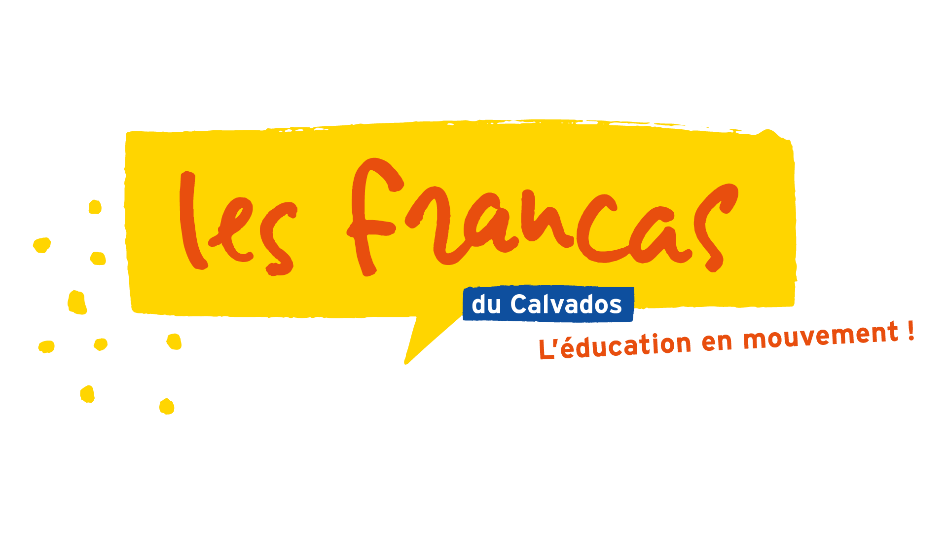 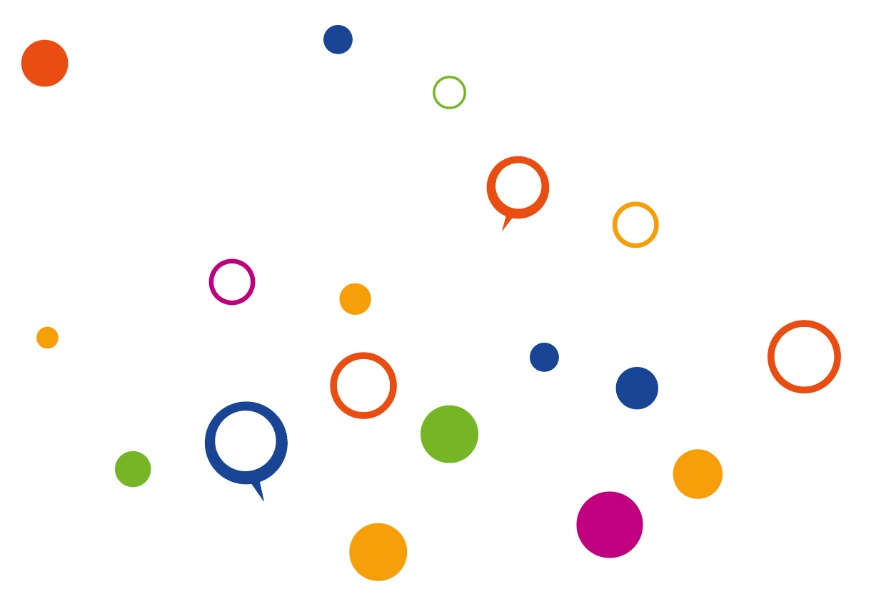 DOSSIER D’INSCRIPTION 2022-2023Accueil de loisirs de Colombelles ACCUEIL CARTABLE (matin et/ou soir) CENTRE DE LOISIRS (mercredis et/ou vacances)Les Francas du CalvadosMaison des Associations-1018 Grand Parc 14200 Hérouville-Saint-ClairCourriel : colombelles@francasnormandie.frTéléphone : 02.31.84.93.48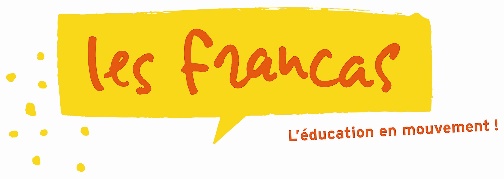 Service délégué par :                        Dans le cadre de :                         En partenariat et avec le soutien de 	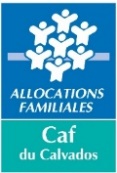 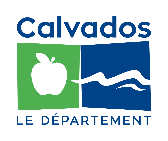 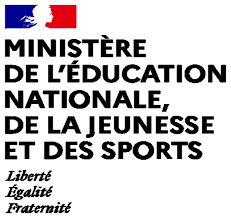 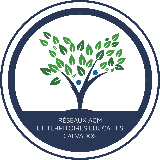 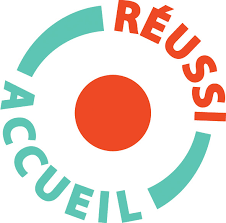 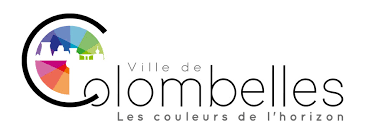 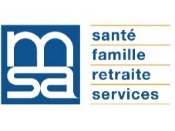 Responsable légal de l’(des) enfant(s)   Enfant(s) concernés : Personnes autorisées à venir chercher l’(les) enfant(s) et/ou à prévenir en cas d’urgence : AUTORISATIONS PARENTALESJe soussigné(e) …………………………………………………………………………, responsable légal de(s) l’enfant(s) mentionnés ci-dessus déclare :Signature du représentant légal 					Date :(précédée de la mention lu et approuvé) :	* Sans attestation ou avis d’imposition la tarification la plus haute sera facturée. NomPrénomNé(e) le :A :Classe :LienNomAutorisé(e) à venir chercher l’enfant ?A prévenir en cas d’urgence ?TéléphoneOuiNonAvoir pris connaissance des conditions générales liées à l’inscription et m’engage à les respecterAutoriser mon(mes) enfant(s) à participer à toutes les activités permises par la réglementation des accueils collectifs de mineurs (sorties à pied, en vélo, en bus, à la piscine, à la mer en camping, …)Autoriser l’Association Les Francas a transporter mon(mes)enfant(s) vers les différents lieux d’activités : Autoriser mon(mes) enfant(s) à se baignerAutoriser la prise de photographies, de sons ou de vidéos, représentant mon enfant dans le cadre des activités mises en place par l’association « Les Francas »Autoriser la diffusion et la publication des enregistrements audio, photographies ou vidéos le représentant - sur les pages Facebook Francas, le site internet et les publications de l’association Les Francas- sur tout support d’information relatif à la promotion d’activitésAutoriser mon(mes) enfants(s) à rentrer seul après le centre de loisirs et/ou l’accueil cartableDégager la responsabilité du directeur et des organisateurs du centre en cas d’accident qui surviendrait en dehors des heures d’accueil à l’extérieur du centre, notamment sur le trajet entre le centre et mon domicileConfirmer l’exactitude des renseignements d’inscriptionsPièces à fournir au moment de l’inscription :L’inscription ne sera définitive qu’à réception de ces piècesPièces à fournir au moment de l’inscription :L’inscription ne sera définitive qu’à réception de ces piècesPièces à fournir au moment de l’inscription :L’inscription ne sera définitive qu’à réception de ces piècesPièces à fournir au moment de l’inscription :L’inscription ne sera définitive qu’à réception de ces piècesOuiNonEn attenteDossier famille complété et signéFiche sanitaire de liaison : Une pour chaque enfant Copie du carnet de vaccinationsFiche d’inscription annuelle ou par période Une pour l’accueil cartableUne pour le centre de loisirs Allocataire CAF ou MSA : Attestation précisant le montant de votre quotient familial*Non allocataire : Dernier avis d’imposition*Attestation Caisse Primaire d’Assurance MaladieCopie de votre carte de mutuelle complémentaireAttestation d’assurance péri et extrascolaire Acompte de 50% du montant total prévisionnel de la période Coupon d’adhésion familial annuel complété et règlement de 15€ Si concerné : Si concerné : Si concerné : Si concerné : Notification de prise en charge AEEH ou l'accusé de réception de demande de reconnaissance par la MDPH pour les enfants porteurs de handicapJustificatif de bourse ou prise en charge (Comité d’entreprise, JPA, Conseil Départemental, CAF…)